        Приложение к постановлению главы городского округа Зарайскот  27.02.2024 № 347/2Муниципальная программа городского округа Зарайск Московской области«Развитие и функционирование дорожно-транспортного комплекса» на 2023-2027 годы1. Паспорт муниципальной программы городского округа Зарайск Московской области «Развитие и функционирование дорожно-транспортного комплекса» на 2023-2027 годы.*Подпрограмма не предусмотрена к реализации на территории городского округа Зарайск. 2. Краткая характеристика сферы реализации муниципальной программы городского округа Зарайск Московской области «Развитие и функционирование дорожно-транспортного комплекса» на 2023-2027 годы, в том числе формулировка основных проблем в указанной сфере, описание цели муниципальной программы городского округа Зарайск Московской области «Развитие и функционирование дорожно-транспортного комплекса» на 2023-2027 годы.Содержание в надлежащем состоянии автомобильных дорог местного значения городского округа Зарайск Московской области (далее городской округ) требует регулярного выполнения работ текущего и капитального характера. Рост парка автомобильного транспорта и увеличение загруженности дорог приводят к увеличению степени износа дорог. Так же сложившаяся диспропорция между темпами развития улично-дорожной сети и темпами роста количества транспортных средств, приводит к заторам, ухудшению условий движения, экологической обстановки и, как следствие, к росту аварийности и социальному напряжению.Первоочередными мероприятиями муниципальной программы является содержание и ремонт автомобильных дорог и приведение их в соответствие с нормативными требованиями. Реализация мероприятий муниципальной программы по содержанию автомобильных дорог общего пользования городского округа позволит обеспечить безопасность и комфортные условия передвижения автотранспорта, пешеходов на улично-дорожной сети городского округа. К основным факторам, определяющим причины аварийности, следует отнести:- массовое нарушение требований безопасности дорожного движения со стороны участников движения (управление транспортным средством в нетрезвом состоянии, превышение скорости движения, выезд на полосу встречного движения и т.д.);- низкий уровень подготовки водителей транспортных средств;- недостаточный технический уровень дорожного хозяйства;- несовершенство технических средств дорожного движения.Как показывает анализ динамики аварийности, увеличение количества транспортных средств неизбежно приводит к росту дорожно-транспортных происшествий и числа пострадавших в них людей. Только с помощью специальных мер, постоянно осуществляемых на государственном уровне, можно уменьшить негативные последствия автомобилизации. Эти меры реализуются в рамках выполнения мероприятий по обеспечению безопасности дорожного движения.В целях исполнения полномочий, по осуществлению дорожной деятельности в отношении автомобильных дорог местного значения в границах городского округа и обеспечения безопасности дорожного движения на них, включая создание и обеспечение функционирования парковок (парковочных мест), осуществление муниципального контроля за сохранностью автомобильных дорог местного значения в границах населенных пунктов поселения, а также осуществление иных полномочий в области использования автомобильных дорог и осуществления дорожной деятельности разработана данная муниципальная программа, которая направлена на достижение приоритетов и целей социально-экономического развития городского округа в сфере дорожно-транспортной системы.3. Инерционный прогноз развития соответствующей сферы реализации муниципальной программы городского округа Зарайск Московской области «Развитие и функционирование дорожно-транспортного комплекса» на 2023-2027 годы. Муниципальная программа представляет собой систему взаимосвязанных по срокам осуществления и ресурсам мероприятий, направленных на достижение приоритетов и целей социально-экономического развития городского округа. Реализация муниципальной программы сопряжена с рядом макроэкономических, социальных, финансовых и иных рисков, которые могут привести к несвоевременному или неполному решению задач и целей муниципальной программы, нерациональному использованию ресурсов, другим негативным последствиям. К таким рискам следует отнести: сокращение финансирования из бюджетов всех уровней, которое прямо влияет на возможность реализации инвестиционных проектов развития транспортного комплекса; несбалансированное распределение финансовых средств по мероприятиям муниципальной программы в соответствии с ожидаемыми конечными результатами муниципальной программы.  Комплексный подход к решению проблем развития и функционирования дорожно-транспортного комплекса городского округа Зарайск в рамках муниципальной программы позволит в основном преодолеть инфраструктурные ограничения экономического роста в период реализации муниципальной программы, обеспечить сбалансированное развитие транспортной системы и удовлетворить возрастающий спрос на транспортные услуги. 4. Методика расчета значений целевых показателей муниципальной программы городского округа Зарайск Московской области «Развитие и функционирование дорожно-транспортного комплекса» на 2023-2027 годы.5. Методика определения результатов выполнения мероприятий муниципальной программы городского округа Зарайск Московской области «Развитие и функционирование дорожно-транспортного комплекса» на 2023-2027 годы.6. Целевые показатели муниципальной программы городского округа Зарайск Московской области «Развитие и функционирование дорожно-транспортного комплекса» на 2023-2027 годы.7. Подпрограмма 1. «Пассажирский транспорт общего пользования».7.1. Перечень мероприятий подпрограммы 1. «Пассажирский транспорт общего пользования».8. Подпрограмма 2. «Дороги Подмосковья».8.1. Перечень мероприятий подпрограммы 2. «Дороги Подмосковья».8.2. Адресный перечень объектов строительства (реконструкции) муниципальной собственности городского округа Зарайск Московской области, финансирование которых предусмотрено мероприятием 02.02. подпрограммы 2 «Дороги Подмосковья».*Адресный перечень по строительству (реконструкции) объектов дорожного хозяйства местного значения за счет средств местного бюджета на 2024 г. формируется на основании результатов голосования на портале «Добродел» и будет утвержден не ранее 31.12.2023 г. **Адресный перечень по строительству (реконструкции) объектов дорожного хозяйства местного значения за счет средств местного бюджета на 2025 г. формируется на основании результатов голосования на портале «Добродел» и будет утвержден не ранее 31.12.2024 г. 8.3 Адресный перечень капитального ремонта (ремонта) объектов муниципальной собственности городского округа Зарайск Московской области, финансирование которых предусмотрено мероприятием 04.01. подпрограммы 2 «Дороги Подмосковья»Муниципальный заказчик: Администрация городского округа Зарайск Московской областиОтветственный за выполнение мероприятия: Шолохов Андрей Вячеславович*Адресный перечень по капитальному ремонту и ремонту автомобильных дорог общего пользования местного значения на 2024 г. формируется на основании результатов голосования на портале «Добродел» и будет утвержден не ранее 31.12.2023 г.**Адресный перечень по капитальному ремонту и ремонту автомобильных дорог общего пользования местного значения на 2025 г. формируется на основании результатов голосования на портале «Добродел» и будет утвержден не ранее 31.12.2024 г.8.4. Адресный перечень капитального ремонта (ремонта) объектов муниципальной собственности городского округа Зарайск Московской области, финансирование которых предусмотрено мероприятием 04.04. подпрограммы 2 «Дороги Подмосковья»Муниципальный заказчик: Администрация городского округа Зарайск Московской областиОтветственный за выполнение мероприятия: Шолохов Андрей ВячеславовичКоординатор муниципальной программыЗаместитель главы администрации городского округа Зарайск Московской области Шолохов А.В. Заместитель главы администрации городского округа Зарайск Московской области Шолохов А.В. Заместитель главы администрации городского округа Зарайск Московской области Шолохов А.В. Заместитель главы администрации городского округа Зарайск Московской области Шолохов А.В. Заместитель главы администрации городского округа Зарайск Московской области Шолохов А.В. Заместитель главы администрации городского округа Зарайск Московской области Шолохов А.В. Муниципальный заказчик программыАдминистрация городского округа Зарайск Московской области Администрация городского округа Зарайск Московской области Администрация городского округа Зарайск Московской области Администрация городского округа Зарайск Московской области Администрация городского округа Зарайск Московской области Администрация городского округа Зарайск Московской области Цели муниципальной программы1. Повышение доступности и качества транспортных услуг для населения городского округа Зарайск Московской области2. Повышение уровня безопасности дорожно-транспортного комплекса, снижение смертности от дорожно-транспортных происшествий3. Обеспечение нормативного состояния автомобильных дорог местного значения1. Повышение доступности и качества транспортных услуг для населения городского округа Зарайск Московской области2. Повышение уровня безопасности дорожно-транспортного комплекса, снижение смертности от дорожно-транспортных происшествий3. Обеспечение нормативного состояния автомобильных дорог местного значения1. Повышение доступности и качества транспортных услуг для населения городского округа Зарайск Московской области2. Повышение уровня безопасности дорожно-транспортного комплекса, снижение смертности от дорожно-транспортных происшествий3. Обеспечение нормативного состояния автомобильных дорог местного значения1. Повышение доступности и качества транспортных услуг для населения городского округа Зарайск Московской области2. Повышение уровня безопасности дорожно-транспортного комплекса, снижение смертности от дорожно-транспортных происшествий3. Обеспечение нормативного состояния автомобильных дорог местного значения1. Повышение доступности и качества транспортных услуг для населения городского округа Зарайск Московской области2. Повышение уровня безопасности дорожно-транспортного комплекса, снижение смертности от дорожно-транспортных происшествий3. Обеспечение нормативного состояния автомобильных дорог местного значения1. Повышение доступности и качества транспортных услуг для населения городского округа Зарайск Московской области2. Повышение уровня безопасности дорожно-транспортного комплекса, снижение смертности от дорожно-транспортных происшествий3. Обеспечение нормативного состояния автомобильных дорог местного значенияПеречень подпрограммМуниципальный заказчик подпрограммМуниципальный заказчик подпрограммМуниципальный заказчик подпрограммМуниципальный заказчик подпрограммМуниципальный заказчик подпрограммМуниципальный заказчик подпрограммПодпрограмма 1. «Пассажирский транспорт общего пользования»Администрация городского округа Зарайск Московской области Администрация городского округа Зарайск Московской области Администрация городского округа Зарайск Московской области Администрация городского округа Зарайск Московской области Администрация городского округа Зарайск Московской области Администрация городского округа Зарайск Московской области Подпрограмма 2. «Дороги Подмосковья»Администрация городского округа Зарайск Московской области Администрация городского округа Зарайск Московской области Администрация городского округа Зарайск Московской области Администрация городского округа Зарайск Московской области Администрация городского округа Зарайск Московской области Администрация городского округа Зарайск Московской области Подпрограмма 5. «Обеспечивающая подпрограмма» *------Краткая характеристика подпрограммПодпрограмма 1. Повышение доступности и качества транспортных услуг для населения. Мероприятия подпрограммы направлены на создание преимущественных условий для функционирования транспорта общего пользования, улучшение качества предоставляемых услуг, снижение транспортных расходов, повышение качества услуг и безопасности транспорта общего пользования.Подпрограмма 1. Повышение доступности и качества транспортных услуг для населения. Мероприятия подпрограммы направлены на создание преимущественных условий для функционирования транспорта общего пользования, улучшение качества предоставляемых услуг, снижение транспортных расходов, повышение качества услуг и безопасности транспорта общего пользования.Подпрограмма 1. Повышение доступности и качества транспортных услуг для населения. Мероприятия подпрограммы направлены на создание преимущественных условий для функционирования транспорта общего пользования, улучшение качества предоставляемых услуг, снижение транспортных расходов, повышение качества услуг и безопасности транспорта общего пользования.Подпрограмма 1. Повышение доступности и качества транспортных услуг для населения. Мероприятия подпрограммы направлены на создание преимущественных условий для функционирования транспорта общего пользования, улучшение качества предоставляемых услуг, снижение транспортных расходов, повышение качества услуг и безопасности транспорта общего пользования.Подпрограмма 1. Повышение доступности и качества транспортных услуг для населения. Мероприятия подпрограммы направлены на создание преимущественных условий для функционирования транспорта общего пользования, улучшение качества предоставляемых услуг, снижение транспортных расходов, повышение качества услуг и безопасности транспорта общего пользования.Подпрограмма 1. Повышение доступности и качества транспортных услуг для населения. Мероприятия подпрограммы направлены на создание преимущественных условий для функционирования транспорта общего пользования, улучшение качества предоставляемых услуг, снижение транспортных расходов, повышение качества услуг и безопасности транспорта общего пользования.Краткая характеристика подпрограммПодпрограмма 2. Развитие сети автомобильных дорог общего пользования на территории муниципального образования, обеспечение нормативного состояния автомобильных дорог местного значения, безопасности дорожного движения.Подпрограмма 2. Развитие сети автомобильных дорог общего пользования на территории муниципального образования, обеспечение нормативного состояния автомобильных дорог местного значения, безопасности дорожного движения.Подпрограмма 2. Развитие сети автомобильных дорог общего пользования на территории муниципального образования, обеспечение нормативного состояния автомобильных дорог местного значения, безопасности дорожного движения.Подпрограмма 2. Развитие сети автомобильных дорог общего пользования на территории муниципального образования, обеспечение нормативного состояния автомобильных дорог местного значения, безопасности дорожного движения.Подпрограмма 2. Развитие сети автомобильных дорог общего пользования на территории муниципального образования, обеспечение нормативного состояния автомобильных дорог местного значения, безопасности дорожного движения.Подпрограмма 2. Развитие сети автомобильных дорог общего пользования на территории муниципального образования, обеспечение нормативного состояния автомобильных дорог местного значения, безопасности дорожного движения.Источники финансирования муниципальной программы, в том числе по годам реализации программы (тыс. рублей):Всего2023 год2024 год2025 год2026 год2027 годСредства федерального бюджета0,000,000,000,000,000,00Средства бюджета Московской области815 222,21314 201,21237 161,00196 537,0067 323,000,00Средства бюджета городского округа369 702,08112 376,08123 038,00118 906,0015 382,000,00Внебюджетные средства0,000,000,000,000,000,00Всего, в том числе по годам:1 184 924,29426 577,29360 199,00315 443,0082 705,000,00№ п/пНаименование показателяЕдиница измеренияПорядок расчетаИсточник данныхПериодичность представления123456Подпрограмма 1. «Пассажирский транспорт общего пользования»Подпрограмма 1. «Пассажирский транспорт общего пользования»Подпрограмма 1. «Пассажирский транспорт общего пользования»Подпрограмма 1. «Пассажирский транспорт общего пользования»Подпрограмма 1. «Пассажирский транспорт общего пользования»Подпрограмма 1. «Пассажирский транспорт общего пользования»1Обеспечение организации транспортного обслуживания населения на муниципальных маршрутах регулярных перевозок по регулируемым тарифам в границах муниципального образования Московской области, включенных в Перечень маршрутов регулярных перевозок по регулируемым тарифам, на которых отдельным категориям граждан предоставляются меры социальной поддержки, утверждаемый Правительством Московской области процент Определяется соотношением количества маршрутов в муниципальных контрактах к количеству маршрутов, включенных в Перечень маршрутов регулярных перевозок по регулируемым тарифам, на которых отдельным категориям граждан предоставляются меры социальной поддержки, утверждаемый Правительством Московской областиЗаключенные муниципальные контракты с транспортными организациями Годовая Подпрограмма 2. «Дороги Подмосковья»Подпрограмма 2. «Дороги Подмосковья»Подпрограмма 2. «Дороги Подмосковья»Подпрограмма 2. «Дороги Подмосковья»Подпрограмма 2. «Дороги Подмосковья»Подпрограмма 2. «Дороги Подмосковья»2Количество погибших в дорожно-транспортных происшествиях, человек на 100 тысяч населениячеловекНосит комплексный характер и достижение запланированных значений возможно только в случае реализации всего комплекса мероприятий, направленных на обеспечение безопасности дорожного движения.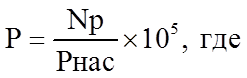 P - количество погибших в дорожно-транспортных происшествиях на 100 тыс. населения;Np - количество погибших в дорожно-транспортных происшествиях на отчетную дату;Pнас - данные Мособлстата о численности населения в муниципальном образовании Московской области на начало отчетного года;105 - постоянный коэффициентСтатистические данные Министерства внутренних дел Российской ФедерацииГодовая3Доля автомобильных дорог местного значения, соответствующих нормативным требованиямпроцентПоказатель на конец отчетного периода определяется по формуле:где:Lобщ - общая протяженность автомобильных дорог общего пользования муниципального значения по состоянию на 31 декабря отчетного года.Lнн - общая протяженность автомобильных дорог общего пользования муниципального значения, не соответствующая нормативным требованиям в соответствии с ГОСТ Р 50597-2017 «Дороги автомобильные и улицы. Требования к эксплуатационному состоянию, допустимому по условиям обеспечения безопасности дорожного движения. Методы контроля», утвержденным приказом Федерального агентства по техническому регулированию и метрологии от 26 сентября 2017 г. № 1245-ст.Форма статистического наблюдения № 3-ДГ (МО) «Сведения об автомобильных дорогах общего пользования местного значения и искусственных сооружениях на них» Годовая№ п/п№ подпрограммы№ основного мероприятия№ мероприятия Наименование результатаЕдиница измеренияПорядок определения значений12345671.10201Обеспечено выполнения транспортной работы автомобильным транспортом в соответствии с заключенными муниципальными  контрактами и договорами на выполнение работ по перевозке пассажиров%Определяется как отношение фактического объема транспортной работы к объему транспортной работы, установленному в муниципальном контракте на территории муниципального образования Московской области1.10204Обеспечено выполнения транспортной работы автомобильным транспортом в соответствии с заключенными муниципальными  контрактами и договорами на выполнение работ по перевозке пассажиров%Определяется как отношение фактического объема транспортной работы к объему транспортной работы, установленному в муниципальном контракте на территории муниципального образования Московской области2.10502Введено в эксплуатацию искусственных сооружений, предназначенных для движения пешеходов через железнодорожные пути в разных уровнях на территории муниципального образования Московской областишт.Определяется количеством объектов (разно- уровневые пешеходные переходы), вводимых в эксплуатацию в соответствующем году с привлечением средств субсидии из бюджета Московской области3.20202Объемы ввода в эксплуатацию после строительства и реконструкции автомобильных дорог общего пользования местного значениякмОпределяется исходя из проектно-сметной документации по объектам дорожного хозяйства местного значения, входящим в план по вводу в эксплуатацию после строительства (реконструкции) на соответствующий год с привлечением субсидии из Дорожного фонда Московской области4.20401Площадь отремонтированных (капитально отремонтированных) автомобильных дорог общего пользования местного значения м2Значение показателя определяется исходя из планов на соответствующий год по площади ремонта (капитального ремонта) автомобильных дорог общего пользования местного значения (с учетом съездов, примыканий, парковок, тротуаров, автобусных площадок, проходящих вдоль автомобильных дорог местного значения)5.20402Площадь отремонтированных (капитально отремонтированных) автомобильных дорог местного значения, примыкающих к территориям садоводческих и огороднических некоммерческих товариществм2Значение показателя определяется исходя из планов на соответствующий год по площади ремонта (капитального ремонта) автомобильных, примыкающих к территориям садоводческих и огороднических некоммерческих товариществ (с учетом съездов, примыканий, парковок, тротуаров, автобусных площадок, проходящих вдоль автомобильных дорог местного значения, примыкающих к территориям садоводческих и огороднических некоммерческих товариществ)6.20404Площадь отремонтированных (капитально отремонтированных) автомобильных дорог к сельским населенным пунктамм2Значение показателя определяется исходя из планов на соответствующий год по площади капитального ремонта автомобильных к сельским населенным пунктам (с учетом съездов, примыканий, парковок, тротуаров, автобусных площадок, проходящих вдоль автомобильных дорог местного значения к сельским населенным пунктам)7.20406Количество приобретенной дорожно-строительной техникишт. Значение показателя определяется прямым счетом в виде количества дорожно-строительной техники, запланированной к приобретению в соответствующем году8.20407Создание парковочного пространства на улично-дорожной сетишт.Значение показателя определяется прямым счетом в виде количества машино-мест, запланированных к созданию на улично-дорожной сети местного значения в соответствующем году9.20408Протяженность автомобильных дорог, работы по содержанию которых выполненым2Значение показателя определяется на основании общей протяженной автомобильных дорог из формы статистического наблюдения № 3-ДГ (МО) «Сведения об автомобильных дорогах общего пользования местного значения и искусственных сооружениях на них»10. 20409 Установка комплекта дорожных знаков на одну искусственную дорожную неровность (ИДН)Комплект Значение показателя определяется на основании муниципального задания в соответствующем году  10. 20409 Установка знаков маршрутного ориентированияшт.Значение показателя определяется на основании муниципального задания в соответствующем году  10. 20409 Разметка объектов дорожного хозяйствам2Значение показателя определяется на основании муниципального задания в соответствующем году  № п/пНаименование целевых показателейТип показателяЕдиница измерения (по ОКЕИ)Базовое значениеПланируемое значение по годам реализации программыПланируемое значение по годам реализации программыПланируемое значение по годам реализации программыПланируемое значение по годам реализации программыПланируемое значение по годам реализации программыОтветственный за достижение показателяНомера основных мероприятий, подпрограммы, оказывающие влияние на достижение показателя№ п/пНаименование целевых показателейТип показателяЕдиница измерения (по ОКЕИ)Базовое значение2023 год2024 год2025 год 2026 год 2027 годОтветственный за достижение показателяНомера основных мероприятий, подпрограммы, оказывающие влияние на достижение показателя1234567891011121. Повышение доступности и качества транспортных услуг для населения городского округа Зарайск Московской области1. Повышение доступности и качества транспортных услуг для населения городского округа Зарайск Московской области1. Повышение доступности и качества транспортных услуг для населения городского округа Зарайск Московской области1. Повышение доступности и качества транспортных услуг для населения городского округа Зарайск Московской области1. Повышение доступности и качества транспортных услуг для населения городского округа Зарайск Московской области1. Повышение доступности и качества транспортных услуг для населения городского округа Зарайск Московской области1. Повышение доступности и качества транспортных услуг для населения городского округа Зарайск Московской области1. Повышение доступности и качества транспортных услуг для населения городского округа Зарайск Московской области1. Повышение доступности и качества транспортных услуг для населения городского округа Зарайск Московской области1. Повышение доступности и качества транспортных услуг для населения городского округа Зарайск Московской области1. Повышение доступности и качества транспортных услуг для населения городского округа Зарайск Московской области1. Повышение доступности и качества транспортных услуг для населения городского округа Зарайск Московской области1.Обеспечение организации транспортного обслуживания населения на муниципальных маршрутах регулярных перевозок по регулируемым тарифам в границах муниципального образования Московской области, включенных в Перечень маршрутов регулярных перевозок по регулируемым тарифам, на которых отдельным категориям граждан предоставляются меры социальной поддержки, утверждаемый Правительством Московской области Отраслевой показательПроцент-9090909090Отдел капитального строительства, дорожного хозяйства и транспорта администрации городского округа Зарайск1.02.011.02.042. Повышение уровня безопасности дорожно-транспортного комплекса, снижение смертности от дорожно-транспортных происшествий2. Повышение уровня безопасности дорожно-транспортного комплекса, снижение смертности от дорожно-транспортных происшествий2. Повышение уровня безопасности дорожно-транспортного комплекса, снижение смертности от дорожно-транспортных происшествий2. Повышение уровня безопасности дорожно-транспортного комплекса, снижение смертности от дорожно-транспортных происшествий2. Повышение уровня безопасности дорожно-транспортного комплекса, снижение смертности от дорожно-транспортных происшествий2. Повышение уровня безопасности дорожно-транспортного комплекса, снижение смертности от дорожно-транспортных происшествий2. Повышение уровня безопасности дорожно-транспортного комплекса, снижение смертности от дорожно-транспортных происшествий2. Повышение уровня безопасности дорожно-транспортного комплекса, снижение смертности от дорожно-транспортных происшествий2. Повышение уровня безопасности дорожно-транспортного комплекса, снижение смертности от дорожно-транспортных происшествий2. Повышение уровня безопасности дорожно-транспортного комплекса, снижение смертности от дорожно-транспортных происшествий2. Повышение уровня безопасности дорожно-транспортного комплекса, снижение смертности от дорожно-транспортных происшествий2. Повышение уровня безопасности дорожно-транспортного комплекса, снижение смертности от дорожно-транспортных происшествий2.Количество погибших в дорожно-транспортных происшествиях, человек на 100 тысяч населенияРегиональный проект «Без-опасность дорожного движения»чел./100 тыс. населения4,371,851,851,851,851,85Отдел капитального строительства, дорожного хозяйства и транспорта администрации городского округа Зарайск1.05.022.04.092.04.083. Обеспечение нормативного состояния автомобильных дорог местного значения 3. Обеспечение нормативного состояния автомобильных дорог местного значения 3. Обеспечение нормативного состояния автомобильных дорог местного значения 3. Обеспечение нормативного состояния автомобильных дорог местного значения 3. Обеспечение нормативного состояния автомобильных дорог местного значения 3. Обеспечение нормативного состояния автомобильных дорог местного значения 3. Обеспечение нормативного состояния автомобильных дорог местного значения 3. Обеспечение нормативного состояния автомобильных дорог местного значения 3. Обеспечение нормативного состояния автомобильных дорог местного значения 3. Обеспечение нормативного состояния автомобильных дорог местного значения 3. Обеспечение нормативного состояния автомобильных дорог местного значения 3. Обеспечение нормативного состояния автомобильных дорог местного значения 3.Доля автомобильных дорог местного значения, соответствующих нормативным требованиямРегиональный проект «Без-опасность дорожного движения»Процент23,2624,9324,9324,9324,9324,93Отдел капитального строительства, дорожного хозяйства и транспорта администрации городского округа Зарайск2.02.022.04.012.04.022.04.042.04.06№п/пМероприятие Подпрограммы Сроки исполнения мероприятияИсточники финансированияВсего
(тыс. руб.)Объемы финансирования по годам (тыс. руб.)Объемы финансирования по годам (тыс. руб.)Объемы финансирования по годам (тыс. руб.)Объемы финансирования по годам (тыс. руб.)Объемы финансирования по годам (тыс. руб.)Объемы финансирования по годам (тыс. руб.)Объемы финансирования по годам (тыс. руб.)Объемы финансирования по годам (тыс. руб.)Объемы финансирования по годам (тыс. руб.)Ответственный за выполнение мероприятия Подпрограммы №п/пМероприятие Подпрограммы Сроки исполнения мероприятияИсточники финансированияВсего
(тыс. руб.)2023 год2023 год2023 год2023 год2023 год2024 год 2025 год2026 год2027 год 123456666678910111.Основное мероприятие 02. Организация транспортного обслуживания населения 2023-2027 	Итого323 022,0078 705,0078 705,0078 705,0078 705,0078 705,0080 314,0081 298,0082 705,000,00х1.Основное мероприятие 02. Организация транспортного обслуживания населения 2023-2027 Средства бюджета Московской области262 940,0064 066,0064 066,0064 066,0064 066,0064 066,0065 375,0066 176,0067 323,000,00х1.Основное мероприятие 02. Организация транспортного обслуживания населения 2023-2027 Средства бюджета городского округа 60 082,0014 639,0014 639,0014 639,0014 639,0014 639,0014 939,0015 122,0015 382,000,00х2Основное мероприятие 02. Организация транспортного обслуживания населения 2023-2027 Внебюджетные источники 0,000,000,000,000,000,000,000,000,000,00х1.1. Мероприятие 02.04.Организация транспортного обслуживания населения по муниципальным маршрутам регулярных перевозок по регулируемым тарифам автомобильным транспортом в соответствии с муниципальными контрактами и договорами на выполнение работ по перевозке пассажиров2023-2027 	Итого323 022,0078 705,0078 705,0078 705,0078 705,0078 705,0080 314,0081 298,0082 705,000,00Отдел капитального строительства, дорожного хозяйства и транспорта администрации городского округа Зарайск1.1. Мероприятие 02.04.Организация транспортного обслуживания населения по муниципальным маршрутам регулярных перевозок по регулируемым тарифам автомобильным транспортом в соответствии с муниципальными контрактами и договорами на выполнение работ по перевозке пассажиров2023-2027 Средства бюджета Московской области262 940,0064 066,0064 066,0064 066,0064 066,0064 066,0065 375,0066 176,0067 323,000,00Отдел капитального строительства, дорожного хозяйства и транспорта администрации городского округа Зарайск1.1. Мероприятие 02.04.Организация транспортного обслуживания населения по муниципальным маршрутам регулярных перевозок по регулируемым тарифам автомобильным транспортом в соответствии с муниципальными контрактами и договорами на выполнение работ по перевозке пассажиров2023-2027 Средства бюджета городского округа 60 082,0014 639,0014 639,0014 639,0014 639,0014 639,0014 939,0015 122,0015 382,000,00Отдел капитального строительства, дорожного хозяйства и транспорта администрации городского округа Зарайск1.1. Мероприятие 02.04.Организация транспортного обслуживания населения по муниципальным маршрутам регулярных перевозок по регулируемым тарифам автомобильным транспортом в соответствии с муниципальными контрактами и договорами на выполнение работ по перевозке пассажиров2023-2027 Внебюджетные источники 0,000,000,000,000,000,000,000,000,000,00Отдел капитального строительства, дорожного хозяйства и транспорта администрации городского округа Зарайск1.1. Обеспечено выполнения транспортной работы автомобильным транспортом в соответствии с заключенными муниципальными контрактами и договорами на выполнение работ по перевозке пассажиров, %ххВсегоИтого2023 годв том числев том числев том числев том числе2024 год2025 год 2026 год 2027 год х1.1. Обеспечено выполнения транспортной работы автомобильным транспортом в соответствии с заключенными муниципальными контрактами и договорами на выполнение работ по перевозке пассажиров, %ххВсегоИтого2023 годI кв.1 полугодие9 месяцев12 месяцев2024 год2025 год 2026 год 2027 год х1.1. Обеспечено выполнения транспортной работы автомобильным транспортом в соответствии с заключенными муниципальными контрактами и договорами на выполнение работ по перевозке пассажиров, %хх90909090909090909090х1.2Основное мероприятие 05. Обеспечение безопасности населения на объектах транспортной инфраструктуры 2023-2027Итого0,000,000,000,000,000,000,000,000,000,00х1.2Основное мероприятие 05. Обеспечение безопасности населения на объектах транспортной инфраструктуры 2023-2027Средства федерального бюджета0,000,000,000,000,000,000,000,000,000,00х1.2Основное мероприятие 05. Обеспечение безопасности населения на объектах транспортной инфраструктуры 2023-2027Средства бюджета Московской области0,000,000,000,000,000,000,000,000,000,00х1.2Основное мероприятие 05. Обеспечение безопасности населения на объектах транспортной инфраструктуры 2023-2027Средства бюджета городского округа Зарайск0,000,000,000,000,000,000,000,000,000,00х1.2Основное мероприятие 05. Обеспечение безопасности населения на объектах транспортной инфраструктуры 2023-2027Внебюджетные источники 0,000,000,000,000,000,000,000,000,000,00х1.3Мероприятие 05.02 Обеспечение транспортной безопасности населения Московской области2023-2027Итого0,000,000,000,000,000,000,000,000,000,00Отдел капитального строительства, дорожного хозяйства и транспорта администрации городского округа Зарайск1.3Мероприятие 05.02 Обеспечение транспортной безопасности населения Московской области2023-2027Средства бюджета Московской области0,000,000,000,000,000,000,000,000,000,00Отдел капитального строительства, дорожного хозяйства и транспорта администрации городского округа Зарайск1.3Мероприятие 05.02 Обеспечение транспортной безопасности населения Московской области2023-2027Средства бюджета городского округа Зарайск 0,000,000,000,000,000,000,000,000,000,00Отдел капитального строительства, дорожного хозяйства и транспорта администрации городского округа Зарайск1.3Мероприятие 05.02 Обеспечение транспортной безопасности населения Московской области2023-2027Внебюджетные источники 0,000,000,000,000,000,000,000,000,000,00Отдел капитального строительства, дорожного хозяйства и транспорта администрации городского округа Зарайск1.3Введено в эксплуатацию искусственных сооружений, предназначенных для движения пешеходов через железнодорожные пути в разных уровнях на территории муниципальных образований Московской области, шт.ххВсегоИтого2023 год в том числев том числев том числев том числе2024 год2025 год 2026 год 2027 год х1.3Введено в эксплуатацию искусственных сооружений, предназначенных для движения пешеходов через железнодорожные пути в разных уровнях на территории муниципальных образований Московской области, шт.ххВсегоИтого2023 год 1 кв1 полугодие 9 месяцев12 месяцев2024 год2025 год 2026 год 2027 год х1.3Введено в эксплуатацию искусственных сооружений, предназначенных для движения пешеходов через железнодорожные пути в разных уровнях на территории муниципальных образований Московской области, шт.хх----------хИтого по подпрограмме 1. «Пассажирский транспорт общего пользования»Итого по подпрограмме 1. «Пассажирский транспорт общего пользования»Итого по подпрограмме 1. «Пассажирский транспорт общего пользования»Итого:323 022,0078 705,0078 705,0078 705,0078 705,0078 705,0080 314,0081 298,0082 705,000,00хИтого по подпрограмме 1. «Пассажирский транспорт общего пользования»Итого по подпрограмме 1. «Пассажирский транспорт общего пользования»Итого по подпрограмме 1. «Пассажирский транспорт общего пользования»Средства федерального бюджета0,000,000,000,000,000,000,000,000,000,00хИтого по подпрограмме 1. «Пассажирский транспорт общего пользования»Итого по подпрограмме 1. «Пассажирский транспорт общего пользования»Итого по подпрограмме 1. «Пассажирский транспорт общего пользования»Средства бюджета Московской области262 940,0064 066,0064 066,0064 066,0064 066,0064 066,0065 375,0066 176,0067 323,000,00хИтого по подпрограмме 1. «Пассажирский транспорт общего пользования»Итого по подпрограмме 1. «Пассажирский транспорт общего пользования»Итого по подпрограмме 1. «Пассажирский транспорт общего пользования»Средства бюджета городского округа 60 082,0014 639,0014 639,0014 639,0014 639,0014 639,0014 939,0015 122,0015 382,000,00хИтого по подпрограмме 1. «Пассажирский транспорт общего пользования»Итого по подпрограмме 1. «Пассажирский транспорт общего пользования»Итого по подпрограмме 1. «Пассажирский транспорт общего пользования»Внебюджетные источники0,000,000,000,000,000,000,000,000,000,00х№ п/пМероприятие Подпрограммы Сроки исполнения мероприятияИсточники финансированияВсего
(тыс. руб.)Объемы финансирования по годам (тыс. руб.)Объемы финансирования по годам (тыс. руб.)Объемы финансирования по годам (тыс. руб.)Объемы финансирования по годам (тыс. руб.)Объемы финансирования по годам (тыс. руб.)Объемы финансирования по годам (тыс. руб.)Объемы финансирования по годам (тыс. руб.)Объемы финансирования по годам (тыс. руб.)Объемы финансирования по годам (тыс. руб.)Объемы финансирования по годам (тыс. руб.)Объемы финансирования по годам (тыс. руб.)Объемы финансирования по годам (тыс. руб.)Объемы финансирования по годам (тыс. руб.)Объемы финансирования по годам (тыс. руб.)Объемы финансирования по годам (тыс. руб.)Объемы финансирования по годам (тыс. руб.)Объемы финансирования по годам (тыс. руб.)Объемы финансирования по годам (тыс. руб.)Ответственный за выполнение мероприятия Подпрограммы № п/пМероприятие Подпрограммы Сроки исполнения мероприятияИсточники финансированияВсего
(тыс. руб.)2023год 2023год 2023год 2023год 2023год 2023год 2023год 2023год 2023год 2023год 2023год 2023год 2023год 2023год 2024год 2025год 2026год2027годОтветственный за выполнение мероприятия Подпрограммы 1234566666666666666789101122.1Основное мероприятие 02. Строительство и реконструкция автомобильных дорог местного значения2023-2027 Итого11 748,802 748,802 748,802 748,802 748,802 748,802 748,802 748,802 748,802 748,802 748,802 748,802 748,802 748,802 748,804 000,005 000,000,000,00х22.1Основное мероприятие 02. Строительство и реконструкция автомобильных дорог местного значения2023-2027 Средства бюджета Московской области0,000,000,000,000,000,000,000,000,000,000,000,000,000,000,000,000,000,000,00х22.1Основное мероприятие 02. Строительство и реконструкция автомобильных дорог местного значения2023-2027 Средства бюджета городского округа 11 748,802 748,802 748,802 748,802 748,802 748,802 748,802 748,802 748,802 748,802 748,802 748,802 748,802 748,802 748,804 000,005 000,000,000,00х22.1Основное мероприятие 02. Строительство и реконструкция автомобильных дорог местного значения2023-2027 Внебюджетные источники0,000,000,000,000,000,000,000,000,000,000,000,000,000,000,000,000,000,000,00х2.2Мероприятие 02.02.Финансирование работ по строительству (реконструкции) объектов дорожного хозяйства местного значения за счет средств местного бюджета2023-2027 Итого11 748,802 748,802 748,802 748,802 748,802 748,802 748,802 748,802 748,802 748,802 748,802 748,802 748,802 748,802 748,804 000,005 000,000,000,00Отдел капитального строительства, дорожного хозяйства и транспорта администрации городского округа Зарайск2.2Мероприятие 02.02.Финансирование работ по строительству (реконструкции) объектов дорожного хозяйства местного значения за счет средств местного бюджета2023-2027 Средства бюджета Московской области0,000,000,000,000,000,000,000,000,000,000,000,000,000,000,000,000,000,000,00Отдел капитального строительства, дорожного хозяйства и транспорта администрации городского округа Зарайск2.2Мероприятие 02.02.Финансирование работ по строительству (реконструкции) объектов дорожного хозяйства местного значения за счет средств местного бюджета2023-2027 Средства бюджета городского округа 11 748,802 748,802 748,802 748,802 748,802 748,802 748,802 748,802 748,802 748,802 748,802 748,802 748,802 748,802 748,804 000,005 000,000,000,00Отдел капитального строительства, дорожного хозяйства и транспорта администрации городского округа Зарайск2.2Мероприятие 02.02.Финансирование работ по строительству (реконструкции) объектов дорожного хозяйства местного значения за счет средств местного бюджета2023-2027 Внебюджетные источники0,000,000,000,000,000,000,000,000,000,000,000,000,000,000,000,000,000,000,00Отдел капитального строительства, дорожного хозяйства и транспорта администрации городского округа Зарайск2.2Объемы ввода в эксплуатацию после строительства и реконструкции автомобильных дорог общего пользования местного значения, кмххВсего Итого2023 годИтого2023 годв том числев том числев том числев том числев том числев том числев том числев том числев том числев том числев том числев том числе2024 год2025 год2026 год 2027 год х2.2Объемы ввода в эксплуатацию после строительства и реконструкции автомобильных дорог общего пользования местного значения, кмххВсего Итого2023 годИтого2023 год1 кв1 кв1 полугодие1 полугодие9 месяцев9 месяцев9 месяцев9 месяцев9 месяцев12 месяцев12 месяцев12 месяцев2024 год2.2Объемы ввода в эксплуатацию после строительства и реконструкции автомобильных дорог общего пользования местного значения, кмхх19,993,993,990,000,000,000,003,993,993,993,993,993,993,993,998,008,000,000,0002.3Основное мероприятие 04. Ремонт, капитальный ремонт сети автомобильных дорог, мостов и путепроводов местного значения2023-2027 Итого850 153,49345 123,49345 123,49345 123,49345 123,49345 123,49345 123,49345 123,49345 123,49345 123,49345 123,49345 123,49345 123,49345 123,49345 123,49275 885,00229 145,000,000,00х02.3Основное мероприятие 04. Ремонт, капитальный ремонт сети автомобильных дорог, мостов и путепроводов местного значения2023-2027 Средства бюджета Московской области552 282,21250 135,21250 135,21250 135,21250 135,21250 135,21250 135,21250 135,21250 135,21250 135,21250 135,21250 135,21250 135,21250 135,21250 135,21171 786,00130 361,000,000,00х02.3Основное мероприятие 04. Ремонт, капитальный ремонт сети автомобильных дорог, мостов и путепроводов местного значения2023-2027 Средства бюджета городского округа297 871,2894 988,2894 988,2894 988,2894 988,2894 988,2894 988,2894 988,2894 988,2894 988,2894 988,2894 988,2894 988,2894 988,2894 988,28104 099,0098 784,000,00,00х02.3Основное мероприятие 04. Ремонт, капитальный ремонт сети автомобильных дорог, мостов и путепроводов местного значенияВнебюджетные источники0,000,000,000,000,000,000,000,000,000,000,000,000,000,000,000,000,000,000,00х52.4Мероприятие 04.01.Капитальный ремонт и ремонт автомобильных дорог общего пользования местного значения2023-2027Итого519 390,00153 594,00153 594,00153 594,00153 594,00153 594,00153 594,00153 594,00153 594,00153 594,00153 594,00153 594,00153 594,00153 594,00153 594,00207 974,00157 822,000,000,00Отдел капитального строительства, дорожного хозяйства и транспорта администрации городского округа Зарайск52.4Мероприятие 04.01.Капитальный ремонт и ремонт автомобильных дорог общего пользования местного значения2023-2027Средства бюджета Московской области429 015,00126 868,00126 868,00126 868,00126 868,00126 868,00126 868,00126 868,00126 868,00126 868,00126 868,00126 868,00126 868,00126 868,00126 868,00171 786,00130 361,000,000,00Отдел капитального строительства, дорожного хозяйства и транспорта администрации городского округа Зарайск52.4Мероприятие 04.01.Капитальный ремонт и ремонт автомобильных дорог общего пользования местного значения2023-2027Средства бюджета городского округа 90 375,0026 726,0026 726,0026 726,0026 726,0026 726,0026 726,0026 726,0026 726,0026 726,0026 726,0026 726,0026 726,0026 726,0026 726,0036 188,0027 461,000,000,00Отдел капитального строительства, дорожного хозяйства и транспорта администрации городского округа Зарайск52.4Мероприятие 04.01.Капитальный ремонт и ремонт автомобильных дорог общего пользования местного значения2023-2027Внебюджетные источники0,000,000,000,000,000,000,000,000,000,000,000,000,000,000,000,000,000,000,00Отдел капитального строительства, дорожного хозяйства и транспорта администрации городского округа Зарайск52.4Площадь отремонтированных (капитально отремонтированных) автомобильных дорог общего пользования местного значения, м2ххВсего Итого2023 годИтого2023 годИтого2023 годв том числев том числев том числев том числев том числев том числев том числев том числев том числев том числев том числе2024 год2025 год2026 год 2027 годх52.4Площадь отремонтированных (капитально отремонтированных) автомобильных дорог общего пользования местного значения, м2ххВсего Итого2023 годИтого2023 годИтого2023 год1 кв.1 кв.1 полугодие1 полугодие1 полугодие1 полугодие1 полугодие9 месяцев9 месяцев9 месяцев12 месяцев2024 год2025 год2026 год 2027 годх52.4Площадь отремонтированных (капитально отремонтированных) автомобильных дорог общего пользования местного значения, м2хх32160,0432160,0432160,0432160,04003216,003216,003216,003216,003216,0016080,0216080,0216080,0232160,0427631,0038566,00--х52.5.Мероприятие 04.02.Капитальный ремонт и ремонт автомобильных дорог, примыкающих к территориям садоводческих и огороднических некоммерческих товариществ  2023-2027Итого0,000,000,000,000,000,000,000,000,000,000,000,000,000,000,000,000,000,000,00-52.5.Мероприятие 04.02.Капитальный ремонт и ремонт автомобильных дорог, примыкающих к территориям садоводческих и огороднических некоммерческих товариществ  2023-2027Средства бюджета Московской области0,000,000,000,000,000,000,000,000,000,000,000,000,000,000,000,000,000,000,00-52.5.Мероприятие 04.02.Капитальный ремонт и ремонт автомобильных дорог, примыкающих к территориям садоводческих и огороднических некоммерческих товариществ  2023-2027Средства бюджета городского округа0,000,000,000,000,000,000,000,000,000,000,000,000,000,000,000,000,000,000,00-52.5.Мероприятие 04.02.Капитальный ремонт и ремонт автомобильных дорог, примыкающих к территориям садоводческих и огороднических некоммерческих товариществ  2023-2027Внебюджетные источники0,000,000,000,000,000,000,000,000,000,000,000,000,000,000,000,000,000,000,00-52.5.Площадь отремонтированных (капитально отремонтированных) автомобильных дорог местного значения, примыкающих к территориям садоводческих и огороднических некоммерческих товариществ, м2 ххВсего Итого 2023 год Итого 2023 год Итого 2023 год в том числев том числев том числев том числев том числев том числев том числев том числев том числев том числев том числе2024 год2025 год2026 год 2027 годх52.5.Площадь отремонтированных (капитально отремонтированных) автомобильных дорог местного значения, примыкающих к территориям садоводческих и огороднических некоммерческих товариществ, м2 ххВсего Итого 2023 год Итого 2023 год Итого 2023 год 1 кв.1 кв.1 полугодие1 полугодие1 полугодие1 полугодие1 полугодие9 месяцев9 месяцев9 месяцев12 месяцев2024 год2025 год2026 год 2027 годх52.5.Площадь отремонтированных (капитально отремонтированных) автомобильных дорог местного значения, примыкающих к территориям садоводческих и огороднических некоммерческих товариществ, м2 хх-------------------х22.6.Мероприятие 04.04.Капитальный ремонт автомобильных дорог к сельским населенным пунктам2023-2027Итого117 113,03117 113,03117 113,03117 113,03117 113,03117 113,03117 113,03117 113,03117 113,03117 113,03117 113,03117 113,03117 113,03117 113,03117 113,030,000,000,000,00Отдел капитального строительства, дорожного хозяйства и транспорта администрации городского округа Зарайск22.6.Мероприятие 04.04.Капитальный ремонт автомобильных дорог к сельским населенным пунктам2023-2027Средства бюджета Московской области111 257,37111 257,37111 257,37111 257,37111 257,37111 257,37111 257,37111 257,37111 257,37111 257,37111 257,37111 257,37111 257,37111 257,37111 257,370,000,000,000,00Отдел капитального строительства, дорожного хозяйства и транспорта администрации городского округа Зарайск22.6.Мероприятие 04.04.Капитальный ремонт автомобильных дорог к сельским населенным пунктам2023-2027Средства бюджета городского округа 5 855,665 855,665 855,665 855,665 855,665 855,665 855,665 855,665 855,665 855,665 855,665 855,665 855,665 855,665 855,660,000,000,000,00Отдел капитального строительства, дорожного хозяйства и транспорта администрации городского округа Зарайск22.6.Мероприятие 04.04.Капитальный ремонт автомобильных дорог к сельским населенным пунктам2023-2027Внебюджетные источники0,000,000,000,000,000,000,000,000,000,000,000,000,000,000,000,000,000,000,00Отдел капитального строительства, дорожного хозяйства и транспорта администрации городского округа Зарайск22.6.Площадь отремонтированных (капитально отремонтированных) автомобильных дорог к сельским населенным пунктам м2ххВсего Итого2023 годИтого2023 годв том числев том числев том числев том числев том числев том числев том числев том числев том числев том числев том числев том числе2024 год2025 год2026 год 2027 годх22.6.Площадь отремонтированных (капитально отремонтированных) автомобильных дорог к сельским населенным пунктам м2ххВсего Итого2023 годИтого2023 год1 кв.1 кв.1 полугодие1 полугодие1 полугодие9 месяцев9 месяцев9 месяцев9 месяцев9 месяцев12 месяцев12 месяцев2024 год2025 год2026 год 2027 годх22.6.Площадь отремонтированных (капитально отремонтированных) автомобильных дорог к сельским населенным пунктам м2хх256902569025690000007707770777077707770725690256900000х22.7. Мероприятие 04.06.Приобретение специальной дорожно-строительной техники (машин)2023-2027Итого12 131,4612 131,4612 131,4612 131,4612 131,4612 131,4612 131,4612 131,4612 131,4612 131,4612 131,4612 131,4612 131,4612 131,4612 131,460,000,000,000,00Отдел капитального строительства, дорожного хозяйства и транспорта администрации городского округа Зарайск22.7. Мероприятие 04.06.Приобретение специальной дорожно-строительной техники (машин)2023-2027Средства бюджета Московской области12 009,8412 009,8412 009,8412 009,8412 009,8412 009,8412 009,8412 009,8412 009,8412 009,8412 009,8412 009,8412 009,8412 009,8412 009,840,000,000,000,00Отдел капитального строительства, дорожного хозяйства и транспорта администрации городского округа Зарайск22.7. Мероприятие 04.06.Приобретение специальной дорожно-строительной техники (машин)2023-2027Средства бюджета городского округа 121,62121,62121,62121,62121,62121,62121,62121,62121,62121,62121,62121,62121,62121,62121,620,000,000,000,00Отдел капитального строительства, дорожного хозяйства и транспорта администрации городского округа Зарайск22.7. Мероприятие 04.06.Приобретение специальной дорожно-строительной техники (машин)2023-2027Внебюджетные источники0,000,000,000,000,000,000,000,000,000,000,000,000,000,000,000,000,000,000,00Отдел капитального строительства, дорожного хозяйства и транспорта администрации городского округа Зарайск22.7. Количество приобретенной дорожно-строительной техники, единицххВсего Итого2023 годв том числев том числев том числев том числев том числев том числев том числев том числев том числев том числев том числев том числев том числе2024 год2025 год2026 год 2027 годх22.7. Количество приобретенной дорожно-строительной техники, единицххВсего Итого2023 год1 кв.1 кв.1 кв.1 полугодие1 полугодие1 полугодие1 полугодие9 месяцев9 месяцев9 месяцев9 месяцев12 месяцев12 месяцев2024 год2025 год2026 год 2027 годх22.7. Количество приобретенной дорожно-строительной техники, единицхх1100000001111110000х52.8Мероприятие 04.07.Создание и обеспечение функционирования парковок (парковочных мест)2023-2027Итого0,000,000,000,000,000,000,000,000,000,000,000,000,000,000,000,000,000,000,00-52.8Мероприятие 04.07.Создание и обеспечение функционирования парковок (парковочных мест)2023-2027Средства бюджета Московской области0,000,000,000,000,000,000,000,000,000,000,000,000,000,000,000,000,000,000,00-52.8Мероприятие 04.07.Создание и обеспечение функционирования парковок (парковочных мест)2023-2027Средства бюджета городского округа 0,000,000,000,000,000,000,000,000,000,000,000,000,000,000,000,000,000,000,00-52.8Мероприятие 04.07.Создание и обеспечение функционирования парковок (парковочных мест)2023-2027Внебюджетные источники0,000,000,000,000,000,000,000,000,000,000,000,000,000,000,000,000,000,000,00-52.8Создание парковочного пространства на улично-дорожной сети, шт.ххВсего Итого2023 год Итого2023 год в том числев том числев том числев том числев том числев том числев том числев том числев том числев том числев том числев том числе2024 год2025 год2026 год 2027 годх52.8Создание парковочного пространства на улично-дорожной сети, шт.ххВсего Итого2023 год Итого2023 год 1 кв.1 кв.1 полугодие1 полугодие1 полугодие9 месяцев9 месяцев9 месяцев9 месяцев9 месяцев12 месяцев12 месяцев2024 год2025 год2026 год 2027 годх52.8Создание парковочного пространства на улично-дорожной сети, шт.хх-------------------х52.9Мероприятие 04.08.Дорожная деятельность в отношении автомобильных дорог местного значения в границах городского округа2023-2027Итого185 519,0057 285,0057 285,0057 285,0057 285,0057 285,0057 285,0057 285,0057 285,0057 285,0057 285,0057 285,0057 285,0057 285,0057 285,0061 911,0066 323,000,000,00Отдел капитального строительства, дорожного хозяйства и транспорта администрации городского округа Зарайск52.9Мероприятие 04.08.Дорожная деятельность в отношении автомобильных дорог местного значения в границах городского округа2023-2027Средства бюджета городского округа 185 519,0057 285,0057 285,0057 285,0057 285,0057 285,0057 285,0057 285,0057 285,0057 285,0057 285,0057 285,0057 285,0057 285,0057 285,0061 911,0066 323,000,000,00Отдел капитального строительства, дорожного хозяйства и транспорта администрации городского округа Зарайск52.9Мероприятие 04.08.Дорожная деятельность в отношении автомобильных дорог местного значения в границах городского округа2023-2027Внебюджетные источники0,000,000,000,000,000,000,000,000,000,000,000,000,000,000,000,000,000,000,00Отдел капитального строительства, дорожного хозяйства и транспорта администрации городского округа Зарайск52.9Протяженность автомобильных дорог, работы по содержанию которых выполнены, м2  ххВсегоИтого2023 годв том числев том числев том числев том числев том числев том числев том числев том числев том числев том числев том числев том числев том числе2024 год2025 год2026 год 2027 год52.9Протяженность автомобильных дорог, работы по содержанию которых выполнены, м2  ххВсегоИтого2023 год1 кв.1 кв.1 кв.1 полугодие1 полугодие1 полугодие1 полугодие1 полугодие9 месяцев9 месяцев9 месяцев9 месяцев12 месяцев2024 год2025 год2026 год 2027 год52.9Протяженность автомобильных дорог, работы по содержанию которых выполнены, м2  хх1845082,981845082,981827398,981827398,981827398,981827398,981827398,981827398,981827398,981827398,981829898,981829898,981829898,981829898,981845082,981843242,981843242,981843242,981843242,982.10Мероприятие 04.09. Мероприятия по обеспечению безопасности дорожного движения2023-2027Итого16 000,005 000,005 000,005 000,005 000,005 000,005 000,006 000,005 000,000,000,00Отдел капитального строительства, дорожного хозяйства и транспорта администрации городского округа Зарайск2.10Мероприятие 04.09. Мероприятия по обеспечению безопасности дорожного движения2023-2027Средства бюджета городского округа 16 000,005 000,005 000,005 000,005 000,005 000,005 000,006 000,005 000,000,000,00Отдел капитального строительства, дорожного хозяйства и транспорта администрации городского округа Зарайск2.10Мероприятие 04.09. Мероприятия по обеспечению безопасности дорожного движения2023-2027Внебюджетные источники0,000,000,000,000,000,000,000,000,000,000,00Отдел капитального строительства, дорожного хозяйства и транспорта администрации городского округа Зарайск2.10Установка комплекта дорожных знаков на одну искусственную дорожную неровность (ИДН), комплект ххВсегоИтого 2023 годв том числев том числев том числев том числев том числе2024 год2025 год2026 год 2027 годОтдел капитального строительства, дорожного хозяйства и транспорта администрации городского округа Зарайск2.10Установка комплекта дорожных знаков на одну искусственную дорожную неровность (ИДН), комплект ххВсегоИтого 2023 год1 кв.1 полугодие9 месяцев9 месяцев12 месяцев2024 год2025 год2026 год 2027 годОтдел капитального строительства, дорожного хозяйства и транспорта администрации городского округа Зарайск2.10Установка комплекта дорожных знаков на одну искусственную дорожную неровность (ИДН), комплект хх20000000101000Отдел капитального строительства, дорожного хозяйства и транспорта администрации городского округа Зарайск2.10Установка знаков маршрутного ориентирования, шт ххВсегоИтого 2023 годв том числев том числев том числев том числев том числе2024 год2025 год2026 год 2027 годОтдел капитального строительства, дорожного хозяйства и транспорта администрации городского округа Зарайск2.10Установка знаков маршрутного ориентирования, шт ххВсегоИтого 2023 год1 кв.1 полугодие9 месяцев9 месяцев12 месяцев2024 год2025 год2026 год 2027 годОтдел капитального строительства, дорожного хозяйства и транспорта администрации городского округа Зарайск2.10Установка знаков маршрутного ориентирования, шт хх116000000585800Отдел капитального строительства, дорожного хозяйства и транспорта администрации городского округа Зарайск2.10Разметка объектов дорожного хозяйства, м2ххВсегоИтого 2023 годв том числев том числев том числев том числев том числе2024 год2025 год2026 год 2027 годОтдел капитального строительства, дорожного хозяйства и транспорта администрации городского округа Зарайск2.10Разметка объектов дорожного хозяйства, м2ххВсегоИтого 2023 год1 кв.1 полугодие9 месяцев9 месяцев12 месяцев2024 год2025 год2026 год 2027 годОтдел капитального строительства, дорожного хозяйства и транспорта администрации городского округа Зарайск2.10Разметка объектов дорожного хозяйства, м2хх2127,6709,20000709,2709,2709,200Отдел капитального строительства, дорожного хозяйства и транспорта администрации городского округа ЗарайскИтого по подпрограмме 2. «Дороги Подмосковья»Итого по подпрограмме 2. «Дороги Подмосковья»Итого:861 902,29347 872,29347 872,29347 872,29347 872,29347 872,29347 872,29279 885,00234 145,000,000,00хИтого по подпрограмме 2. «Дороги Подмосковья»Итого по подпрограмме 2. «Дороги Подмосковья»Средства бюджета Московской области552 282,21250 135,21250 135,21250 135,21250 135,21250 135,21250 135,21171 786,00130 361,000,000,00хИтого по подпрограмме 2. «Дороги Подмосковья»Итого по подпрограмме 2. «Дороги Подмосковья»Средства бюджета городского округа 309 620,0897 737,0897 737,0897 737,0897 737,0897 737,0897 737,08108 099,00103 784,000,000,00хИтого по подпрограмме 2. «Дороги Подмосковья»Итого по подпрограмме 2. «Дороги Подмосковья»Внебюджетные источники0,000,000,000,000,000,000,000,000,000,000,00х№ п/пНаименование объектаМощ-ность /прирост мощно-сти объ-екта (км)Адрес объектаНаправление инвестированияСроки проведения работОткрытие / за-вершение работПредель-ная стои-мость строи-тельства (рекон-струкция), реставра-цииобъек-та (тыс. руб.)Профинансировано на 01.01.2023(тыс. руб.)Источники финансированияФинансирование, тыс. руб.Финансирование, тыс. руб.Финансирование, тыс. руб.Финансирование, тыс. руб.Остаток сметной стоимости до ввода в эксплуатацию объекта(тыс. руб.)Наименование главного распорядителя средств бюджета городского округа № п/пНаименование объектаМощ-ность /прирост мощно-сти объ-екта (км)Адрес объектаНаправление инвестированияСроки проведения работОткрытие / за-вершение работПредель-ная стои-мость строи-тельства (рекон-струкция), реставра-цииобъек-та (тыс. руб.)Профинансировано на 01.01.2023(тыс. руб.)Источники финансированияВсего202320242025Остаток сметной стоимости до ввода в эксплуатацию объекта(тыс. руб.)Наименование главного распорядителя средств бюджета городского округа 123456789101112131415161.Объект 1.46-216 ОП МГ-3789. Автомобильная дорога г. Зарайск ул. Сосновая1,15Московская область, г. Зарайск, ул. СосноваяПроектирование01.03.2023-01.07.202301.07.2023792,260,00Итого:792,26792,26000,00Администрация городского округа Зарайск1.Объект 1.46-216 ОП МГ-3789. Автомобильная дорога г. Зарайск ул. Сосновая1,15Московская область, г. Зарайск, ул. СосноваяПроектирование01.03.2023-01.07.202301.07.2023792,260,00Средства федерального бюджета0,000,000,000,000,00Администрация городского округа Зарайск1.Объект 1.46-216 ОП МГ-3789. Автомобильная дорога г. Зарайск ул. Сосновая1,15Московская область, г. Зарайск, ул. СосноваяПроектирование01.03.2023-01.07.202301.07.2023792,260,00Средства бюджета Московской области0,000,000,000,000,00Администрация городского округа Зарайск1.Объект 1.46-216 ОП МГ-3789. Автомобильная дорога г. Зарайск ул. Сосновая1,15Московская область, г. Зарайск, ул. СосноваяПроектирование01.03.2023-01.07.202301.07.2023792,260,00Средства бюджета городского округа 792,26792,260,000,000,00Администрация городского округа Зарайск2.Объект 2.46-216 ОП МГ-1084. Автомобильная дорога общего пользования с грунтовым покрытием, Московская область, Зарайский район, д. Овечкино1,13Московская область, г. о. Зарайск, д. Овечки-ноПроектирование01.03.2023-01.07.202301.07.2023778,480,00Итого:778,48778,480,000,000,00Администрация городского округа Зарайск2.Объект 2.46-216 ОП МГ-1084. Автомобильная дорога общего пользования с грунтовым покрытием, Московская область, Зарайский район, д. Овечкино1,13Московская область, г. о. Зарайск, д. Овечки-ноПроектирование01.03.2023-01.07.202301.07.2023778,480,00Средства федерального бюджета0,000,000,000,000,00Администрация городского округа Зарайск2.Объект 2.46-216 ОП МГ-1084. Автомобильная дорога общего пользования с грунтовым покрытием, Московская область, Зарайский район, д. Овечкино1,13Московская область, г. о. Зарайск, д. Овечки-ноПроектирование01.03.2023-01.07.202301.07.2023778,480,00Средства бюджета Московской области0,000,000,000,000,00Администрация городского округа Зарайск2.Объект 2.46-216 ОП МГ-1084. Автомобильная дорога общего пользования с грунтовым покрытием, Московская область, Зарайский район, д. Овечкино1,13Московская область, г. о. Зарайск, д. Овечки-ноПроектирование01.03.2023-01.07.202301.07.2023778,480,00Средства бюджета городского округа 778,48778,480,000,000,00Администрация городского округа Зарайск3.Объект 3. 46-216 ОП МГ-1176. Автомобильная дорога «Зарайск-Кобылье»-Ворони-но»0,65Московская область, г. о. Зарайск, д. Ворони-ноПроектирование01.03.2023-01.07.202301.07.2023447,800,00Итого:447,80447,800,000,000,00Администрация городского округа Зарайск3.Объект 3. 46-216 ОП МГ-1176. Автомобильная дорога «Зарайск-Кобылье»-Ворони-но»0,65Московская область, г. о. Зарайск, д. Ворони-ноПроектирование01.03.2023-01.07.202301.07.2023447,800,00Средства федерального бюджета0,000,000,000,000,00Администрация городского округа Зарайск3.Объект 3. 46-216 ОП МГ-1176. Автомобильная дорога «Зарайск-Кобылье»-Ворони-но»0,65Московская область, г. о. Зарайск, д. Ворони-ноПроектирование01.03.2023-01.07.202301.07.2023447,800,00Средства бюджета Московской области0,000,000,000,000,00Администрация городского округа Зарайск3.Объект 3. 46-216 ОП МГ-1176. Автомобильная дорога «Зарайск-Кобылье»-Ворони-но»0,65Московская область, г. о. Зарайск, д. Ворони-ноПроектирование01.03.2023-01.07.202301.07.2023447,800,00Средства бюджета городского округа 447,80447,800,000,000,00Администрация городского округа Зарайск4.Объект 4. 46-216 ОП МГ-1239. Автомобильная дорога общего пользования местного значения грунтовая, д. Авдеево от дома № 33а до дома № 79, до поворота на д. Б-Белыничи, проезд к домам № № 2 – 50,46Московская область, г. о. Зарайск, д. Большие БелыничиПроектирование01.03.2023-01.07.202301.07.2023316,900,00Итого:316,90316,900,000,000,00Администрация городского округа Зарайск4.Объект 4. 46-216 ОП МГ-1239. Автомобильная дорога общего пользования местного значения грунтовая, д. Авдеево от дома № 33а до дома № 79, до поворота на д. Б-Белыничи, проезд к домам № № 2 – 50,46Московская область, г. о. Зарайск, д. Большие БелыничиПроектирование01.03.2023-01.07.202301.07.2023316,900,00Средства федерального бюджета0,000,000,000,000,00Администрация городского округа Зарайск4.Объект 4. 46-216 ОП МГ-1239. Автомобильная дорога общего пользования местного значения грунтовая, д. Авдеево от дома № 33а до дома № 79, до поворота на д. Б-Белыничи, проезд к домам № № 2 – 50,46Московская область, г. о. Зарайск, д. Большие БелыничиПроектирование01.03.2023-01.07.202301.07.2023316,900,00Средства бюджета Московской области0,000,000,000,000,00Администрация городского округа Зарайск4.Объект 4. 46-216 ОП МГ-1239. Автомобильная дорога общего пользования местного значения грунтовая, д. Авдеево от дома № 33а до дома № 79, до поворота на д. Б-Белыничи, проезд к домам № № 2 – 50,46Московская область, г. о. Зарайск, д. Большие БелыничиПроектирование01.03.2023-01.07.202301.07.2023316,900,00Средства бюджета городского округа 316,90316,900,000,000,00Администрация городского округа Зарайск5.Объект 5. 46-216 ОП МГ-3065. Автомобильная дорога г. Зарайск подъезд к жилому массиву ул. Московская0,60Московская область, г. Зарайск, ул. МосковскаяПроектирование01.03.2023-01.07.202301.07.2023413,360,00Итого:413,36413,360,000,000,00Администрация городского округа Зарайск5.Объект 5. 46-216 ОП МГ-3065. Автомобильная дорога г. Зарайск подъезд к жилому массиву ул. Московская0,60Московская область, г. Зарайск, ул. МосковскаяПроектирование01.03.2023-01.07.202301.07.2023413,360,00Средства федерального бюджета0,000,000,000,000,00Администрация городского округа Зарайск5.Объект 5. 46-216 ОП МГ-3065. Автомобильная дорога г. Зарайск подъезд к жилому массиву ул. Московская0,60Московская область, г. Зарайск, ул. МосковскаяПроектирование01.03.2023-01.07.202301.07.2023413,360,00Средства бюджета Московской области0,000,000,000,000,00Администрация городского округа Зарайск5.Объект 5. 46-216 ОП МГ-3065. Автомобильная дорога г. Зарайск подъезд к жилому массиву ул. Московская0,60Московская область, г. Зарайск, ул. МосковскаяПроектирование01.03.2023-01.07.202301.07.2023413,360,00Средства бюджета городского округа 413,36413,360,000,000,00Администрация городского округа ЗарайскВсего по мероприятию 02.02.:Всего по мероприятию 02.02.:Всего по мероприятию 02.02.:Всего по мероприятию 02.02.:Всего по мероприятию 02.02.:Всего по мероприятию 02.02.:Всего по мероприятию 02.02.:Всего по мероприятию 02.02.:Всего по мероприятию 02.02.:Всего2 748,802 748,800,000,000,00Всего по мероприятию 02.02.:Всего по мероприятию 02.02.:Всего по мероприятию 02.02.:Всего по мероприятию 02.02.:Всего по мероприятию 02.02.:Всего по мероприятию 02.02.:Всего по мероприятию 02.02.:Всего по мероприятию 02.02.:Всего по мероприятию 02.02.:Средства федерального бюджета0,000,000,000,000,00Всего по мероприятию 02.02.:Всего по мероприятию 02.02.:Всего по мероприятию 02.02.:Всего по мероприятию 02.02.:Всего по мероприятию 02.02.:Всего по мероприятию 02.02.:Всего по мероприятию 02.02.:Всего по мероприятию 02.02.:Всего по мероприятию 02.02.:Средства бюджета Московской области0,000,000,000,000,00Всего по мероприятию 02.02.:Всего по мероприятию 02.02.:Всего по мероприятию 02.02.:Всего по мероприятию 02.02.:Всего по мероприятию 02.02.:Всего по мероприятию 02.02.:Всего по мероприятию 02.02.:Всего по мероприятию 02.02.:Всего по мероприятию 02.02.:Средства бюджета городского округа 2 748,802 748,800,000,000,00№ п/пНаименование объекта Адрес объектаВид работ Сроки проведения работОткрытиеПрофинансировано на 01.01.2023(тыс. руб.)Источники финансированияФинансирование, тыс. руб.Финансирование, тыс. руб.Финансирование, тыс. руб.Финансирование, тыс. руб.Остаток сметной стоимости до ввода в эксплуатацию объекта (тыс. руб.)№ п/пНаименование объекта Адрес объектаВид работ Сроки проведения работОткрытиеПрофинансировано на 01.01.2023(тыс. руб.)Источники финансированияВсего202320242025Остаток сметной стоимости до ввода в эксплуатацию объекта (тыс. руб.)123456789101112131.Объект 1. 46-216 ОП МГ-1159. Автомобильная дорога к д. МихалевоМосковская область, г. о. Зарайск, д. МихалевоКапитальный ремонт01.04.2023-01.12.202301.12.20230,00Итого:110 493,19110 493,190,000,000,001.Объект 1. 46-216 ОП МГ-1159. Автомобильная дорога к д. МихалевоМосковская область, г. о. Зарайск, д. МихалевоКапитальный ремонт01.04.2023-01.12.202301.12.20230,00Средства федерального бюджета0,000,000,000,000,001.Объект 1. 46-216 ОП МГ-1159. Автомобильная дорога к д. МихалевоМосковская область, г. о. Зарайск, д. МихалевоКапитальный ремонт01.04.2023-01.12.202301.12.20230,00Средства бюджета Московской области91 266,9091 266,900,000,000,001.Объект 1. 46-216 ОП МГ-1159. Автомобильная дорога к д. МихалевоМосковская область, г. о. Зарайск, д. МихалевоКапитальный ремонт01.04.2023-01.12.202301.12.20230,00Средства бюджета городского округа 19 226,2919 226,290,000,000,002.Объект 2. 46-216 ОП МГ- 46Н-02619. Автомобильная дорога г. Зарайск ул. СоветскаяМосковская область, г. Зарайск, ул. СоветскаяРемонт01.04.2023-01.12.202301.12.20230,00Итого:5 471,225 471,220,000,000,002.Объект 2. 46-216 ОП МГ- 46Н-02619. Автомобильная дорога г. Зарайск ул. СоветскаяМосковская область, г. Зарайск, ул. СоветскаяРемонт01.04.2023-01.12.202301.12.20230,00Средства федерального бюджета0,000,000,000,000,002.Объект 2. 46-216 ОП МГ- 46Н-02619. Автомобильная дорога г. Зарайск ул. СоветскаяМосковская область, г. Зарайск, ул. СоветскаяРемонт01.04.2023-01.12.202301.12.20230,00Средства бюджета Московской области4 519,204 519,200,000,000,002.Объект 2. 46-216 ОП МГ- 46Н-02619. Автомобильная дорога г. Зарайск ул. СоветскаяМосковская область, г. Зарайск, ул. СоветскаяРемонт01.04.2023-01.12.202301.12.20230,00Средства бюджета городского округа 952,02952,020,000,000,003.Объект 3. 46-216 ОП МГ-3110. Автомобильная дорога г. Зарайск пос. ТекстильщиковМосковская область, г. Зарайск, ул. поселок ТекстильщиковРемонт01.04.2023-01.12.202301.12.20230,00Итого:3 192,103 192,100,000,000,003.Объект 3. 46-216 ОП МГ-3110. Автомобильная дорога г. Зарайск пос. ТекстильщиковМосковская область, г. Зарайск, ул. поселок ТекстильщиковРемонт01.04.2023-01.12.202301.12.20230,00Средства федерального бюджета0,000,000,000,000,003.Объект 3. 46-216 ОП МГ-3110. Автомобильная дорога г. Зарайск пос. ТекстильщиковМосковская область, г. Зарайск, ул. поселок ТекстильщиковРемонт01.04.2023-01.12.202301.12.20230,00Средства бюджета Московской области2 636,662 636,660,000,000,003.Объект 3. 46-216 ОП МГ-3110. Автомобильная дорога г. Зарайск пос. ТекстильщиковМосковская область, г. Зарайск, ул. поселок ТекстильщиковРемонт01.04.2023-01.12.202301.12.20230,00Средства бюджета городского округа 555,44555,440,000,000,004.Объект 4. 46-216 ОП МГ-3117. Автомобильная дорога г. Зарайск ул. ПривокзальнаяМосковская область, г. Зарайск, ул. ПривокзальнаяРемонт01.04.2023-01.12.202301.12.20230,00Итого:5 340,185 340,180,000,000,004.Объект 4. 46-216 ОП МГ-3117. Автомобильная дорога г. Зарайск ул. ПривокзальнаяМосковская область, г. Зарайск, ул. ПривокзальнаяРемонт01.04.2023-01.12.202301.12.20230,00Средства федерального бюджета0,000,000,000,000,004.Объект 4. 46-216 ОП МГ-3117. Автомобильная дорога г. Зарайск ул. ПривокзальнаяМосковская область, г. Зарайск, ул. ПривокзальнаяРемонт01.04.2023-01.12.202301.12.20230,00Средства бюджета Московской области4 410,964 410,960,000,000,004.Объект 4. 46-216 ОП МГ-3117. Автомобильная дорога г. Зарайск ул. ПривокзальнаяМосковская область, г. Зарайск, ул. ПривокзальнаяРемонт01.04.2023-01.12.202301.12.20230,00Средства бюджета городского округа 929,22929,220,000,000,005.Объект 5. 46-216 ОП МГ-3104. Автомобильная дорога г. Зарайск ул. ДзержинскогоМосковская область, г. Зарайск, ул. ДзержинскогоРемонт01.04.2023-01.12.202301.12.20230,00Итого:5 736,775 736,770,000,000,005.Объект 5. 46-216 ОП МГ-3104. Автомобильная дорога г. Зарайск ул. ДзержинскогоМосковская область, г. Зарайск, ул. ДзержинскогоРемонт01.04.2023-01.12.202301.12.20230,00Средства федерального бюджета0,000,000,000,000,005.Объект 5. 46-216 ОП МГ-3104. Автомобильная дорога г. Зарайск ул. ДзержинскогоМосковская область, г. Зарайск, ул. ДзержинскогоРемонт01.04.2023-01.12.202301.12.20230,00Средства бюджета Московской области4 738,544 738,540,000,000,005.Объект 5. 46-216 ОП МГ-3104. Автомобильная дорога г. Зарайск ул. ДзержинскогоМосковская область, г. Зарайск, ул. ДзержинскогоРемонт01.04.2023-01.12.202301.12.20230,00Средства бюджета городского округа 998,23998,230,000,000,006.Объект 6. 46-216 ОП МГ-1222. Автомобильная дорога до д. Нижнее ВельяминовоМосковская область, г. о. Зарайск, д. Нижнее ВельяминовоКапитальный ремонт01.04.2023-01.12.202301.12.20230,00Итого:17 370,8417 370,840,000,000,006.Объект 6. 46-216 ОП МГ-1222. Автомобильная дорога до д. Нижнее ВельяминовоМосковская область, г. о. Зарайск, д. Нижнее ВельяминовоКапитальный ремонт01.04.2023-01.12.202301.12.20230,00Средства федерального бюджета0,000,000,000,000,006.Объект 6. 46-216 ОП МГ-1222. Автомобильная дорога до д. Нижнее ВельяминовоМосковская область, г. о. Зарайск, д. Нижнее ВельяминовоКапитальный ремонт01.04.2023-01.12.202301.12.20230,00Средства бюджета Московской области14 348,2414 348,240,000,000,006.Объект 6. 46-216 ОП МГ-1222. Автомобильная дорога до д. Нижнее ВельяминовоМосковская область, г. о. Зарайск, д. Нижнее ВельяминовоКапитальный ремонт01.04.2023-01.12.202301.12.20230,00Средства бюджета городского округа 3 022,603 022,600,000,000,007.Объект 7. 46-216 ОП МГ-3053. Автомобильная дорога г. Зарайск ул. ПравобережнаяМосковская область, г. Зарайск, ул. ПравобережнаяКапитальный ремонт01.04.2023-01.12.202301.12.20230,00Итого:2 193,452 193,450,000,000,007.Объект 7. 46-216 ОП МГ-3053. Автомобильная дорога г. Зарайск ул. ПравобережнаяМосковская область, г. Зарайск, ул. ПравобережнаяКапитальный ремонт01.04.2023-01.12.202301.12.20230,00Средства федерального бюджета0,000,000,000,000,007.Объект 7. 46-216 ОП МГ-3053. Автомобильная дорога г. Зарайск ул. ПравобережнаяМосковская область, г. Зарайск, ул. ПравобережнаяКапитальный ремонт01.04.2023-01.12.202301.12.20230,00Средства бюджета Московской области1 811,781 811,780,000,000,007.Объект 7. 46-216 ОП МГ-3053. Автомобильная дорога г. Зарайск ул. ПравобережнаяМосковская область, г. Зарайск, ул. ПравобережнаяКапитальный ремонт01.04.2023-01.12.202301.12.20230,00Средства бюджета городского округа 381,67381,670,000,000,008.Объект 8. 46-216 ОП МГ-3134. Автомобильная дорога г. Зарайск ул. 2-я СтрелецкаяМосковская область, г. Зарайск, ул. 2-я СтрелецкаяКапитальный ремонт01.04.2023-01.12.202301.12.20230,00Итого:629,35629,350,000,000,008.Объект 8. 46-216 ОП МГ-3134. Автомобильная дорога г. Зарайск ул. 2-я СтрелецкаяМосковская область, г. Зарайск, ул. 2-я СтрелецкаяКапитальный ремонт01.04.2023-01.12.202301.12.20230,00Средства федерального бюджета0,000,000,000,000,008.Объект 8. 46-216 ОП МГ-3134. Автомобильная дорога г. Зарайск ул. 2-я СтрелецкаяМосковская область, г. Зарайск, ул. 2-я СтрелецкаяКапитальный ремонт01.04.2023-01.12.202301.12.20230,00Средства бюджета Московской области519,84519,840,000,000,008.Объект 8. 46-216 ОП МГ-3134. Автомобильная дорога г. Зарайск ул. 2-я СтрелецкаяМосковская область, г. Зарайск, ул. 2-я СтрелецкаяКапитальный ремонт01.04.2023-01.12.202301.12.20230,00Средства бюджета городского округа 109,51109,510,000,000,009.Объект 9. 46-216 ОП МГ-3144. Автомобильная дорога г. Зарайск ул. КомсомольскаяМосковская область, г. Зарайск, ул. КомсомольскаяРемонт01.04.2023-01.12.202301.12.20230,00Итого:3 165, 833 165, 830,000,000,009.Объект 9. 46-216 ОП МГ-3144. Автомобильная дорога г. Зарайск ул. КомсомольскаяМосковская область, г. Зарайск, ул. КомсомольскаяРемонт01.04.2023-01.12.202301.12.20230,00Средства федерального бюджета0,000,000,000,000,009.Объект 9. 46-216 ОП МГ-3144. Автомобильная дорога г. Зарайск ул. КомсомольскаяМосковская область, г. Зарайск, ул. КомсомольскаяРемонт01.04.2023-01.12.202301.12.20230,00Средства бюджета Московской области2 614,962 614,960,000,000,009.Объект 9. 46-216 ОП МГ-3144. Автомобильная дорога г. Зарайск ул. КомсомольскаяМосковская область, г. Зарайск, ул. КомсомольскаяРемонт01.04.2023-01.12.202301.12.20230,00Средства бюджета городского округа 550,87550,870,000,000,0010.Нераспределённый остаток0,00Итого:1,071,070,000,000,0010.Нераспределённый остаток0,00Средства федерального бюджета0,000,000,000,000,0010.Нераспределённый остаток0,00Средства бюджета Московской области0,920,920,000,000,0010.Нераспределённый остаток0,00Средства бюджета городского округа 0,150,150,000,000,00Всего по мероприятию 04.01.:Всего по мероприятию 04.01.:Всего по мероприятию 04.01.:Всего по мероприятию 04.01.:Всего по мероприятию 04.01.:Всего по мероприятию 04.01.:Всего по мероприятию 04.01.:Всего153 594,00153 594,000,000,000,00Всего по мероприятию 04.01.:Всего по мероприятию 04.01.:Всего по мероприятию 04.01.:Всего по мероприятию 04.01.:Всего по мероприятию 04.01.:Всего по мероприятию 04.01.:Всего по мероприятию 04.01.:Средства федерального бюджета0,000,000,000,000,00Всего по мероприятию 04.01.:Всего по мероприятию 04.01.:Всего по мероприятию 04.01.:Всего по мероприятию 04.01.:Всего по мероприятию 04.01.:Всего по мероприятию 04.01.:Всего по мероприятию 04.01.:Средства бюджета Московской области126 868,00126 868,000,000,000,00Всего по мероприятию 04.01.:Всего по мероприятию 04.01.:Всего по мероприятию 04.01.:Всего по мероприятию 04.01.:Всего по мероприятию 04.01.:Всего по мероприятию 04.01.:Всего по мероприятию 04.01.:Средства бюджета городского округа 26 726,0026 726,000,000,000,00№ п/пНаименование объекта Адрес объектаВид работ Сроки проведения работОткрытиеПрофинансировано на 01.01.2023(тыс. руб.)Источники финансированияФинансирование, тыс. руб.Финансирование, тыс. руб.Финансирование, тыс. руб.Финансирование, тыс. руб.Остаток сметной стоимости до ввода в эксплуатацию объекта (тыс. руб.)№ п/пНаименование объекта Адрес объектаВид работ Сроки проведения работОткрытиеПрофинансировано на 01.01.2023(тыс. руб.)Источники финансированияВсего202320242025Остаток сметной стоимости до ввода в эксплуатацию объекта (тыс. руб.)123456789101112131.Объект 1.46-216 ОП МГ-1281. Автомобильная дорога до д. КармановоМосковская область, г. о. Зарайск, д. КармановоКапитальный ремонт01.04.2023-01.10.202301.10.20230,00Итого:94 756,4394 756,430,000,000,001.Объект 1.46-216 ОП МГ-1281. Автомобильная дорога до д. КармановоМосковская область, г. о. Зарайск, д. КармановоКапитальный ремонт01.04.2023-01.10.202301.10.20230,00Средства федерального бюджета0,000,000,000,000,001.Объект 1.46-216 ОП МГ-1281. Автомобильная дорога до д. КармановоМосковская область, г. о. Зарайск, д. КармановоКапитальный ремонт01.04.2023-01.10.202301.10.20230,00Средства бюджета Московской области90 018,6090 018,600,000,000,001.Объект 1.46-216 ОП МГ-1281. Автомобильная дорога до д. КармановоМосковская область, г. о. Зарайск, д. КармановоКапитальный ремонт01.04.2023-01.10.202301.10.20230,00Средства бюджета городского округа 4 737,834 737,830,000,000,002.Объект 2.46-216 ОП МГ-1246. Автомобильная дорога д. КармановоМосковская область, г. о. Зарайск, д. КармановоКапитальный ремонт01.04.2023-01.10.202301.10.20230,00Итого:22 356,6022 356,600,000,000,002.Объект 2.46-216 ОП МГ-1246. Автомобильная дорога д. КармановоМосковская область, г. о. Зарайск, д. КармановоКапитальный ремонт01.04.2023-01.10.202301.10.20230,00Средства федерального бюджета0,000,000,000,000,002.Объект 2.46-216 ОП МГ-1246. Автомобильная дорога д. КармановоМосковская область, г. о. Зарайск, д. КармановоКапитальный ремонт01.04.2023-01.10.202301.10.20230,00Средства бюджета Московской области21 238,7721 238,770,000,000,002.Объект 2.46-216 ОП МГ-1246. Автомобильная дорога д. КармановоМосковская область, г. о. Зарайск, д. КармановоКапитальный ремонт01.04.2023-01.10.202301.10.20230,00Средства бюджета городского округа 1 117,831 117,830,000,000,00Всего по мероприятию 04.04.:Всего по мероприятию 04.04.:Всего по мероприятию 04.04.:Всего по мероприятию 04.04.:Всего по мероприятию 04.04.:Всего по мероприятию 04.04.:Всего по мероприятию 04.04.:Всего117 113,03117 113,030,000,000,00Всего по мероприятию 04.04.:Всего по мероприятию 04.04.:Всего по мероприятию 04.04.:Всего по мероприятию 04.04.:Всего по мероприятию 04.04.:Всего по мероприятию 04.04.:Всего по мероприятию 04.04.:Средства федерального бюджета0,000,000,000,000,00Всего по мероприятию 04.04.:Всего по мероприятию 04.04.:Всего по мероприятию 04.04.:Всего по мероприятию 04.04.:Всего по мероприятию 04.04.:Всего по мероприятию 04.04.:Всего по мероприятию 04.04.:Средства бюджета Московской области111 257,37111 257,370,000,000,00Всего по мероприятию 04.04.:Всего по мероприятию 04.04.:Всего по мероприятию 04.04.:Всего по мероприятию 04.04.:Всего по мероприятию 04.04.:Всего по мероприятию 04.04.:Всего по мероприятию 04.04.:Средства бюджета городского округа 5 855,665 855,660,000,000,00